◇◆◇きこえの相談◇◆◇　　　　　　　　　　　テレビの音が大きくなった、会話が聞き取りにくいなどきこえに関すること、補聴器に関すること、生活上の不便や悩みがある方はご相談ください。◇言語聴覚士がきこえに関する相談をお受けします。＜時間＞10時～・11時～・13時～・14時～・15時～（おひとり45分間）◇相談無料、事前にＴＥＬ・ＦＡＸでご予約ください。折り返し受付案内をお送りします。◇問い合わせ・申込先：滋賀県立聴覚障害者センターＴＥＬ　０７７－５６１－６１１１　／　ＦＡＸ　０７７－５６５－６１０１滋賀県立聴覚障害者センター草津市大路2丁目11-33　　tel 077-561-6111 / fax 077-565-6101JR草津駅東口より徒歩10分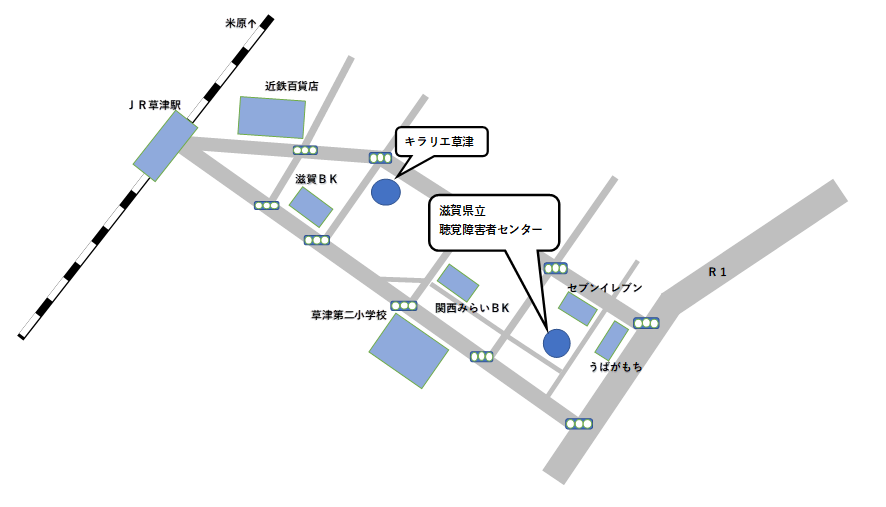 日時日時日時会場4月20日（土）5月25日（土）7月27日（土）滋賀県立聴覚障害者センター（地図裏面）他会場（湖北・湖西地区予定）8月24日（土）9月21日（土）10月19日（土）滋賀県立聴覚障害者センター（地図裏面）他会場（湖北・湖西地区予定）11月30日（土）12月21日（土）滋賀県立聴覚障害者センター（地図裏面）他会場（湖北・湖西地区予定）2025年1月25日（土）2025年2月22日（土）2025年3月15日（土）滋賀県立聴覚障害者センター（地図裏面）他会場（湖北・湖西地区予定）2024年6月22日（土）2024年6月22日（土）2024年6月22日（土）米原市役所市民交流エリア
会議室　JR米原駅直結（米原市米原1016）ふりがな年齢年齢性別男　・　女受付日受付者氏名年齢年齢性別男　・　女住所〒（　　　　　　　　　　　　）〒（　　　　　　　　　　　　）〒（　　　　　　　　　　　　）〒（　　　　　　　　　　　　）〒（　　　　　　　　　　　　）〒（　　　　　　　　　　　　）〒（　　　　　　　　　　　　）〒（　　　　　　　　　　　　）〒（　　　　　　　　　　　　）tel/fax携帯携帯携帯携帯携帯携帯きこえの相談内容○を付けてください。１．聴力に関すること２．補聴器に関すること３．生活上での不便４．周囲との関係５．コミュニケーションの取り方６．その他○を付けてください。１．聴力に関すること２．補聴器に関すること３．生活上での不便４．周囲との関係５．コミュニケーションの取り方６．その他○を付けてください。１．聴力に関すること２．補聴器に関すること３．生活上での不便４．周囲との関係５．コミュニケーションの取り方６．その他○を付けてください。１．聴力に関すること２．補聴器に関すること３．生活上での不便４．周囲との関係５．コミュニケーションの取り方６．その他○を付けてください。１．聴力に関すること２．補聴器に関すること３．生活上での不便４．周囲との関係５．コミュニケーションの取り方６．その他○を付けてください。１．聴力に関すること２．補聴器に関すること３．生活上での不便４．周囲との関係５．コミュニケーションの取り方６．その他○を付けてください。１．聴力に関すること２．補聴器に関すること３．生活上での不便４．周囲との関係５．コミュニケーションの取り方６．その他○を付けてください。１．聴力に関すること２．補聴器に関すること３．生活上での不便４．周囲との関係５．コミュニケーションの取り方６．その他○を付けてください。１．聴力に関すること２．補聴器に関すること３．生活上での不便４．周囲との関係５．コミュニケーションの取り方６．その他ご希望日ご希望日　　　　　　　月　　　　日　　　　　　　月　　　　日　　　　　　　月　　　　日　　　　　　　月　　　　日　　　　　　　月　　　　日　　　　　　　月　　　　日　　　　　　　月　　　　日　　　　　　　月　　　　日